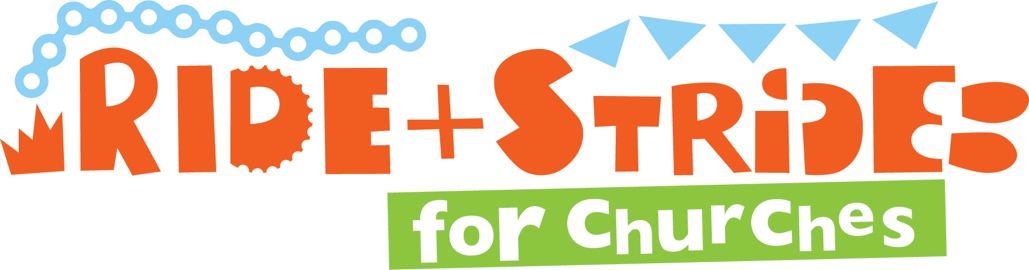 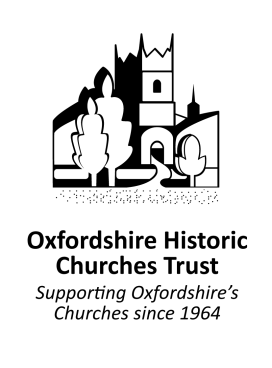 Form to provide details of a new Church Organiser or to amend the details of an existing Church OrganiserOxfordshire Historic Churches Trust (2016) - Registered Charity No 1168567General Church DetailsGeneral Church DetailsChurch NameChurch Address (including postcode)Previous Church Organiser’s nameNew Church Organiser’s DetailsNew Church Organiser’s DetailsTitleName (first name and surname)Address (including postcode)Telephone NumberMobile Number (optional)e-mail AddressCompleted By:Completed By:NameSignedPositionDate